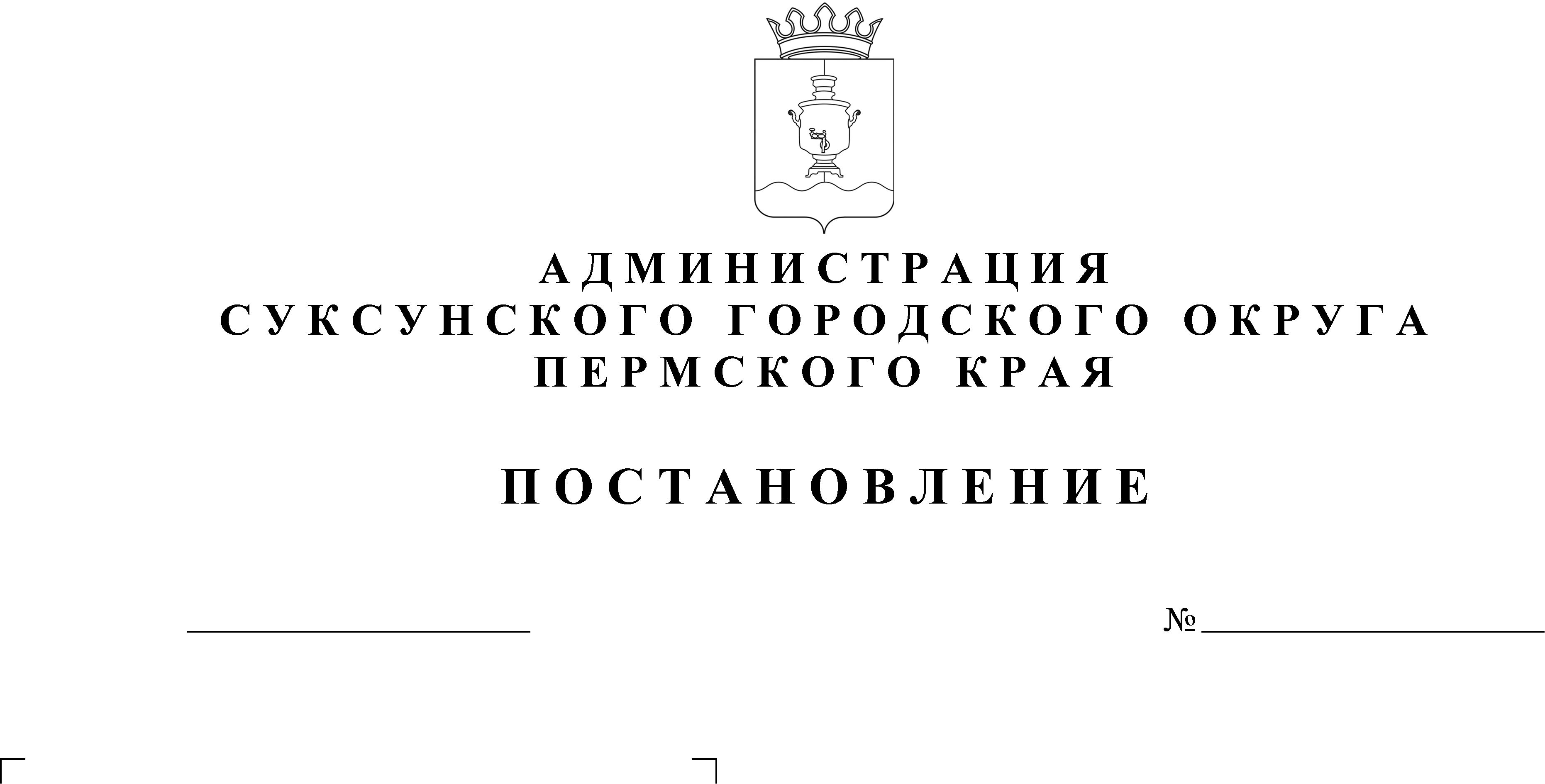 В соответствии со статьей 40 Градостроительного кодекса Российской Федерации, на основании заявления Недуговой Ольги Александровны, заключения о результатах общественных обсуждений от ______ №____ПОСТАНОВЛЯЮ:1. Предоставить разрешение на отклонение от предельных параметров разрешенного строительства объектов капитального строительства на земельном участке с кадастровым номером 59:35:0010127:6, по адресу: Пермский край, Суксунский район, д. Кошелево, ул. Ключевая, д. 17. 2. Настоящее постановление вступает в силу с момента его опубликования в районной газете «Новая жизнь». 3. Контроль за исполнением настоящего постановления оставляю за собой.Глава городского округа – глава Администрации Суксунскогогородского округа							        П.Г. Третьяков